РЕШЕНИЕот 20 июня 2022 г.                                                                                  № 349с. Усть-НицинскоеО внесении изменений в решение Думы Усть-Ницинского сельского поселения от 26.11.2021 года № 307 «О тарифах на услуги муниципального унитарного предприятия «Север» на 2022 год»На основании Устава Усть-Ницинского сельского поселения, заслушав и обсудив информацию директора МУП «Север» Сухнева П.А., Дума Усть-Ницинского сельского поселенияРЕШИЛА:Внести изменения в решение Думы Усть-Ницинского сельского поселения от 26.11.2021 года № 307 «О тарифах на услуги муниципального унитарного предприятия «Север» на 2022 год».1.1       Приложение №1 к решению Думы Усть-Ницинского сельского поселения от 26.11.2021года № 307 «О тарифах на услуги муниципального унитарного предприятия «Север» на 2022 год» изложить в новой редакции (прилагается).Настоящее Решение опубликовать в «Информационном вестнике Усть-Ницинского сельского поселения и разместить на официальном сайте Усть – Ницинского сельского поселения в информационно-телекоммуникационной сети «Интернет»: www.усть-ницинское.рф.Контроль за исполнением данного решения возложить на комиссию по экономическим вопросам (Ишутин Н.А.).Председатель Думы Усть-Ницинского                  Глава Усть-Ницинскогосельского поселения                                                сельского поселения ____________ Востриков Ю.И.                             ___________ Лукин А.С.Приложение №1 к решению Думы Усть-Ницинского сельского поселения от 20.06.2022 № 349Муниципальное унитарное предприятие «Север»Тарифы на 2022 год.Услуги трактора МТЗ-82З/п 21754,79 + 6591,70 (налоги 30,3%)=28346,49*12(месяцев в году)=340157,88:12:168=168,73 руб.,Д/т 14,04*54,7=767,99 руб.,Затраты ТО 277,40*30%=360,62 руб., (запчасти, расходные материалы)Общехозяйственные нужды  30 % - 389,20руб., (заработная плата, налоги, канцелярия, покупка программного обеспечения, СИЗ для работников предприятия, содержание и обслуживание легкового автомобиля, содержание бокса для техники, отопление бокса). За один час рабочего времени                                                            1686,54 руб.,Услуги ГАЗ 3307 КО 440-2З/плата 19978,32+6053,43(налоги 30,3%) = 26031,75*12(месяцев в году) = 312381 рублей: 12: 168 = 154,95 рублейД/Т 16*54,7=875,20 руб.,Затраты ТО 135,5*30%=176,15 руб., (запчасти, расходные материалы)Общехозяйственные нужды  30 % - 361,89 руб., (заработная плата, налоги, канцелярия, покупка программного обеспечения, СИЗ для работников предприятия, содержание и обслуживание легкового автомобиля, содержание бокса для техники, отопление бокса). За один час рабочего времени                                                            1568,19 руб.,Услуги электрикаЗ/плата 17864,16+5412,84 (налоги 30,3%) = 23277*12(месяцев в году) =279324 рублей: 12:168 = 138,55 рублейОбщехозяйственные нужды  30 % - 41,57 руб., (заработная плата, налоги, канцелярия, покупка программного обеспечения, СИЗ для работников предприятия, содержание и обслуживание легкового автомобиля, содержание бокса для техники, отопление бокса).За один час рабочего времени                                                              180,12 руб.,Услуги разнорабочегоЗ/плата 17570,85 (МРОТ) +4796,84 (налоги 27,3%) = 22367,69*7 (месяцев) =  156573,83 рублей : 7: 168 = 133,14 рублейОбщехозяйственные нужды  30 % - 39,94 руб., (заработная плата, налоги, канцелярия, покупка программного обеспечения, СИЗ для работников предприятия, содержание и обслуживание легкового автомобиля, содержание бокса для техники, отопление бокса) За один час рабочего времени               173,08 руб.,Услуги  уборщицыЗ/плата 182736,89 : 10,4 (ставки)=17570,85 +5323,97 (Налоги)=22894,82руб.,22894,82* 10,4ставки=238106,13руб.,Общехозяйственные нужды: 238106,13*5%=11905,31руб., (заработная плата, налоги, канцелярия, покупка программного обеспечения)Итого:238106,13+11905,31=250011,44руб.,250011,44 * 7 месяцев = 1750080,08руб.,1750080,08: 11100,60 (часов в год)= 157,66 руб.,За один час рабочего времени                                                             157,66руб.,Услуги кочегараЗ/плата 122995,95 : 7 (ставок)=17570,85+5323,97 (Налоги)=22894,82 руб.,22894,82 * 7 ставки =160263,74руб.,Общехозяйственные нужды  142930,73*5%=8013,19 руб., (заработная плата, налоги, канцелярия, покупка программного обеспечения)Итого: 160263,74+8013,19= 168276,93 руб.,	168276,93 * 3,5 месяцев =588969,24 руб.,588969,24: 4193(часов в год) = 140,46 руб.,За один час рабочего времени                                                              140,46 руб.Услуги водителяЗ/п: 14544,21 + 4406,90(Налоги 30,3%) = 18951,11руб * 12 месяцев = 227413,32 руб.,Общехозяйственные нужды  227413,32 * 5%= 11370,67 руб., (заработная плата, налоги, канцелярия, покупка программного обеспечения)Итого: 227413,32+11370,67= 238783,99 руб.,238783,99: 1383,20(часов в год) =172,63руб., За один час рабочего времени                                                              172,63 руб.Услуги бухгалтераЗ/плата 26295,34+7967,49 (налоги 30,3%) = 34262,83*12(месяцев в году) =411153,96 рублей: 12:168 = 203,94 рублейОбщехозяйственные нужды  30 % - 61,18 руб., (заработная плата, налоги, канцелярия, покупка программного обеспечения,СИЗ для работников предприятия, содержание и обслуживание легкового автомобиля, содержание бокса для техники, отопление бокса).За один час рабочего времени                                                              265,12руб.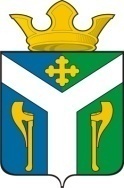 ДУМАУсть – Ницинского сельского поселенияСлободо – Туринского муниципального районаСвердловской области